INSTITUTO NACIONAL DE AGUAS POTABLES Y ALCANTARILLADOS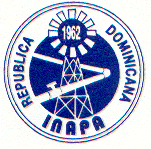 *** INAPA ***Dirección de Supervisión y Fiscalización de Obras“Año de la Innovación y la Competitividad”Descripción Proyecto:Este sistema suplirá de agua potable al municipio de Bonao por un periodo de 20 años, trabajando por gravedad, La fuente de abastecimiento son las aguas superficiales del río Yuna, de los Arroyos Piedra Gorda y Avispa,  captadas mediante un dique lateral en el río Yuna y dos diques con regiila de captación. .Sus  componentes principales son: Línea de aducción  en tubería de 24"de acero (120 ml) y  L.J. (958.40 ml);Depósito regulador metálico de 1.5 millones de gls, dos Depósitos reguladores superficiales postensados de 1.6 millones de gls c/u y otro metálico de 79,200 Gls, Planta de tratamiento de filtración rápida de 650 Lps y otra de 250 Lps, Línea matriz en tuberías  de 36” y 24" L.J. (2 Km) , 6" y 4" PVC y 36" L.J. (5 Km), Redes de distribución en tuberías de 16" a 2" (99.34 km) y 17,844 unidades de acometidas.    